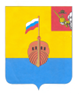 РЕВИЗИОННАЯ КОМИССИЯ ВЫТЕГОРСКОГО МУНИЦИПАЛЬНОГО РАЙОНА162900, Вологодская область, г. Вытегра, пр. Ленина, д.68тел. (81746) 2-22-03 факс (81746) ______,       e-mail: revkom@vytegra-adm.ruЗАКЛЮЧЕНИЕпо результатам финансово – экономической экспертизы проекта постановления Администрации сельского поселения Андомское «Об утверждении муниципальной программы «Благоустройство территории, реконструкция и ремонт сетей уличного и внутридворового освещения муниципального образования сельское поселение Андомское на 2021 – 2023 годы»    21.10.2020 г.                                                                         г. Вытегра          Заключение Ревизионной комиссии Вытегорского муниципального района на проект постановления администрации сельского поселения Андомское подготовлено в соответствии с требованиями Бюджетного кодекса Российской Федерации, Положения о Ревизионной комиссии Вытегорского муниципального района. 1. Основание для проведения экспертизы: п.2 ст.157 Бюджетного кодекса Российской Федерации, п.7 ч.2 ст.9 Федерального закона от 07.02.2011 № 6 –ФЗ «Об общих принципах организации и деятельности контрольно – счетных органов субъектов Российской Федерации и муниципальных образований», Положение о Ревизионной комиссии Вытегорского муниципального района, утвержденное Решением Представительного Собрания Вытегорского муниципального района от 11.12.2013 г. №35,2. Цель экспертизы: - подтверждение соответствия муниципальной программы основным направлениям государственной политики, установленным законами, иными нормативными правовыми актами Российской Федерации, Вологодской области и муниципального образования в сфере обеспечения повышения уровня благоустройства территорий муниципальных образований, а также достаточность запланированных мероприятий и реалистичность ресурсов для достижения целей и ожидаемых результатов муниципальной программы;  - подтверждение полномочий по установлению расходного обязательства, подтверждение обоснованности размера расходного обязательства, установление экономических последствий принятия нового расходного обязательства для бюджета муниципального образования. 3. Основные задачи экспертизы:- проверка соответствия муниципальной программы нормативным правовым актам и документам стратегического характера;- анализ структуры муниципальной программы;-  анализ системы финансирования, оценки эффективности и контроля муниципальной программы. 4. Предмет экспертизы: проект муниципальной программы. 5. Объект экспертизы: ответственный исполнитель муниципальной программы – Глава муниципального образования.  6. Порядок проведения экспертизы: финансово – экономическая экспертиза муниципальной программы осуществлялась с учетом предусмотренного порядка разработки, реализации и оценки эффективности муниципальных программ сельского поселения Андомское, утвержденного постановлением администрации сельского поселения Андомское от 15.09.2020 г. № 67 «Об утверждении Порядка разработки, реализации и оценки эффективности муниципальных программ сельского поселения Андомское» (далее – Порядок), в соответствии со статьей 179 Бюджетного кодекса Российской Федерации.    7.Экспертиза проведена: аудитором Ревизионной комиссии ВМР Нестеровой О.Е.   Согласно статьи 179 Бюджетного кодекса Российской Федерации муниципальные программы утверждаются местной администрацией муниципального образования. Сроки реализации муниципальных программ определяются местной администрацией муниципального образования в устанавливаемом порядке. Порядок принятия решений о разработке муниципальных программ, формирования и реализации устанавливается муниципальным правовым актом местной администрации муниципального образования. Объем бюджетных ассигнований на финансовое обеспечение реализации муниципальных программ утверждается решением о бюджете по соответствующей каждой программе целевой статье расходов бюджета. Муниципальные программы, предлагаемые к реализации начиная с очередного финансового года, а также изменения в ранее утвержденные программы, подлежат утверждению в сроки, установленные местной администрацией. Представительные органы муниципальных образований вправе осуществлять рассмотрение проектов муниципальных программ и предложений о внесении изменений в муниципальные программы в порядке, установленном нормативными правовыми актами представительных органов муниципальных образований. Государственные (муниципальные) программы подлежат приведению в соответствие с законом (решением) о бюджете не позднее трех месяцев со дня вступления его в силу.        В целях реализации положений статьи 179 Бюджетного Кодекса Российской Федерации принято постановление администрации сельского поселения Андомское от 15.09.2020 г. № 67 «Об утверждении Порядка разработки, реализации и оценки эффективности муниципальных программ сельского поселения Андомское».Проектом постановления администрации сельского поселения Андомское предлагается утвердить муниципальную программу «Благоустройство территории, реконструкция и ремонт сетей уличного и внутридворового освещения муниципального образования сельское поселение Андомское на 2021 – 2023 годы» (далее – Программа).         В соответствии со статьей 14 Федерального закона от 06.10.2003 г. № 131 –ФЗ «Об общих принципах организации местного самоуправления в Российской Федерации», статьи 3 Устава сельского поселения Андомское, принятого решением Совета сельского поселения Андомское от 30 мая 2017 г. № 21 «О принятии Устава сельского поселения Андомское» к вопросам местного значения сельского поселения относится организация благоустройства территории поселения.         Реализация мероприятий Программы осуществляется в пределах полномочий органа местного самоуправления.             Анализ структуры муниципальной программы и её соответствие действующему порядку разработки муниципальных программ         Экспертиза показала, что муниципальная программа не соответствует в полной мере Порядку разработки, реализации и оценки эффективности муниципальных программ, утвержденному постановлением администрации сельского поселения Андомское от 15.09.2020 г. № 67 «Об утверждении Порядка разработки, реализации и оценки эффективности муниципальных программ сельского поселения Андомское».            Муниципальная программа соответствует основным направлениям государственной политики, установленным законами, иными нормативными правовыми актами Российской Федерации, Вологодской области и муниципального образования в сфере обеспечения повышения уровня благоустройства территорий муниципальных образований.          Экспертиза показала, что Программа принята для решения актуальных для сельского поселения Андомское проблем, решение которых программным методом является целесообразным и необходимым.         Цель муниципальной программы: повышение уровня благоустройства, улучшение санитарного и эстетического вида территории муниципального образования сельское поселение Андомское.         Задачи муниципальной программы:1. Улучшение имиджа муниципального образования сельское поселение Андомское путем повышения уровня благоустройства, внедрение новых форм работы по наведению порядка на территории муниципального образования сельское поселение Андомское.2. Укрепление материально-технической базы муниципального образования Сельское поселение Андомское в сфере благоустройства.3. Привлечение к участию в решении проблем благоустройства жителей муниципального образования сельское поселение Андомское, предприятий, организаций и учреждений, зарегистрированных на территории муниципального образования сельское поселение Андомское.         Задача 1 Программы сформулировано не корректно. Исходя из формулировки задачи 1, задача достигается с помощью цели. Тогда как именно достижение цели обеспечивается решением задач муниципальной программы.           Кроме того, формулировки цели и задач в паспорте и в разделе 2 не идентичны (нарушение пункта 3.3.2 Порядка).           Программой предусмотрено 4 целевых показателя. Утверждаемые показатели не отражают результат достижения всех поставленных задач.          Программой для достижения поставленной цели предусмотрено реализация 4 Основных мероприятий. Основное мероприятие 4 «Работа с населением по вопросам благоустройства в населенных пунктах поселения» не может быть измерено ни одним из представленных целевых показателей. Не прослеживается четкая связь мероприятий с целевыми показателями.         Представленные в проекте ожидаемые результаты реализации Программы не подкреплены числовыми значениями.          Финансовое обеспечение Программы составляет 1524,0 тыс. рублей.  Объем финансового обеспечения в паспорте Программы (1524,0 тыс. рублей) не соответствует объему в разделе 4 Программы (1028,7 тыс. рублей).   Проектом Программы предусмотрено финансирование 3 основных мероприятий из 4 (таблица 3). Общий объем финансирования мероприятий составил 1028,7 тыс. рублей, тогда как общий объем финансирования Программы 1524,0 тыс. рублей. Финансирование планируется осуществлять за счет собственных средств бюджета поселения и субсидий из областного бюджета.         Программа не содержит приложений, предусмотренных Порядком.              Ревизионная комиссия рекомендует:- паспорт Программы привести в соответствие с Порядком, разработать приложения к Программе; - привести к единообразию формулировки целей и задач Программы в паспорте и в текстовой части Программы;-  сформировать основные мероприятия Программы в соответствии с задачами Программы, с учетом возможности отражения их наименований в целевых статьях расходов бюджета поселения (пункт 3.3.3 Порядка);- сформировать целевые показатели, позволяющие оценить степень достижения целей и выполнения задач;- привести финансовое обеспечение Программы в соответствие с решениями о бюджете;- цели, задачи, целевые показатели проекта Программы согласовать с профильным отделом Администрации Вытегорского муниципального района.         Выводы и предложения.        Рассматриваемый проект постановления администрации сельского поселения Андомское «Об утверждении муниципальной программы «Благоустройство территории, реконструкция и ремонт сетей уличного и внутридворового освещения муниципального образования сельское поселение Андомское на 2021 – 2023 годы» соответствует требованиям Федерального закона № 131-ФЗ от 06.10.2003 «Об общих принципах организации местного самоуправления в Российской Федерации», но не в полной мере соответствует требованиям Бюджетного кодекса Российской Федерации (нарушение порядка разработки, реализации и оценки эффективности муниципальных программ).         Ревизионная комиссия Вытегорского муниципального района рекомендует проект постановления вернуть на доработку.Аудитор Ревизионной комиссии                                                                О.Е. НестероваПоказательСоответствует, (не соответствует) ПорядкуПримечаниеНаличие и надлежащее оформление паспорта муниципальной программыНе соответствуетПаспорт муниципальной программы предусмотрен. Паспорт содержит не все позиции согласно Порядка Наличие характеристики сферы действия муниципальной программы, включая описание текущего состояния, основных проблем в указанной сфере и перспектив её развитияСоответствуетХарактеристика сферы реализации муниципальной программы отражена в текстовой части муниципальной программы. Наличие цели, задач и сроков реализации муниципальной программыСоответствует.Сроки реализации программы 2021 -2023 годыЦели и задачи в Паспорте Программы не соответствуют целям и задачам, изложенным в разделе 2 Программы. Ресурсное обеспечение муниципальной программы за счет всех источниковСоответствуетОбоснование выделения и включения в муниципальную программу подпрограммВключение в муниципальную программу подпрограмм не предусмотреноПеречень программных мероприятий с указанием сроков их исполнения, исполнителей, стоимости по каждому мероприятию на весь период реализации муниципальной программы (в том числе по годам), структуры источников финансированияСоответствует.Перечень программных мероприятий предусмотрен Программой, отражен в разделе 3. Сроки, стоимость, по годам предусмотрены в Таблице 3 раздела 4.Источники финансирования – собственные средства бюджета поселения, субсидии из областного бюджетаНаличие технико-экономического обоснования расходных обязательств Отсутствует Не предусмотрено постановлением 15.09.2020 г. № 67Наличие прогноза конечных результатов реализации муниципальной программыСоответствует.Ожидаемые конечные результаты отражены в разделе 2 ПрограммыНаличие оценки эффективности муниципальной программы Не соответствует Информация отсутствует Наличие форм и методов контроля реализации муниципальной программы. Не соответствует Информация о контроле в Программе отсутствует 